Job title: 3D Printing Technician 	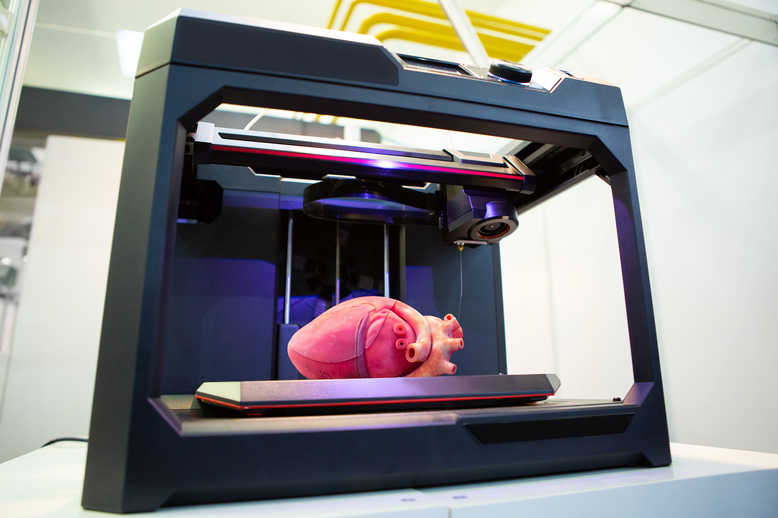 Job title: 3D printing technicians manufacture products, including biomedical implants, car parts, aerospace components and fashion accessories.Routes and Entry requirements: UniversityYou could do a foundation degree, higher national diploma or a degree in a relevant subject like:3D designproduct designengineeringmaterials scienceYou'll usually need:1 or 2 A levels, or equivalent, for a foundation degree or higher national diploma2 to 3 A levels, or equivalent, for a degreeCollegeYou could take a course in creative design, model making or engineering. This could help you to find a job with a manufacturing or 3D printing company. Courses include:Level 2 Certificate in Computer-Aided Design and ManufacturingLevel 3 Certificate in 3D DesignLevel 3 Diploma in Engineering TechnologyT level in Digital Production, Design and DevelopmentYou may need:4 or 5 GCSEs at grades 9 to 4 (A* to C), or equivalent, including English, maths and computing4 or 5 GCSEs at grades 9 to 4 (A* to C), or equivalent, including English and maths for a T levelApprenticeshipYou could do an advanced apprenticeship in digital engineering.You'll usually need:5 GCSEs at grades 9 to 4 (A* to C), or equivalent, including English and maths, for an advanced apprenticeshipWorkYou may be able to start as an assistant in a 3D print workshop and take training on the job to become a technician. Skills and qualifications in model making, printing, technology or design will be useful.Skills required: You'll need:knowledge of manufacturing production and processesknowledge of engineering science and technologythe ability to operate and control equipmentto be thorough and pay attention to detailanalytical thinking skillsthe ability to work well with othersknowledge of mathsthe ability to analyse quality or performanceto be able to use a computer and the main software packages confidentlyWhat you'll do: Your day-to-day duties may include:taking customer orders and giving job quotesadvising customers on which materials to usecreating digital models and prototypes based on customer requirementsoperating 3D scanning and printing machineryapplying finishes to productschecking qualityservicing and repairing equipmentWhat you’ll earn: 
£18,000 Starter to £33,000 ExperiencedWorking hours, patterns and environment:Typical hours 37 to 42 a weekYou could work between 8am and 6pm on a rotaYou could work at a manufacturing plant, in a factory or at a research facility.Your working environment may be noisy.You may need to wear safety clothing and use safety equipment.Career path and progression:You could move into research, investigating new materials for use in 3D printing and how to make them commercially workable. You could also train to work in 3D printing software and hardware development.You might work for a company that specialises in printing particular items, for example custom-made prosthetics, construction prototypes, or models of archaeological remains and historical buildings.There are also opportunities in print equipment sales and training.